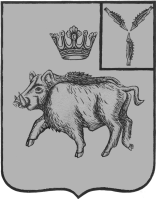 АДМИНИСТРАЦИЯБОЛЬШЕОЗЁРСКОГО МУНИЦИПАЛЬНОГО ОБРАЗОВАНИЯБАЛТАЙСКОГО МУНИЦИПАЛЬНОГО РАЙОНАСАРАТОВСКОЙ ОБЛАСТИП О С Т А Н О В Л Е Н И Ес.Б-ОзёркиО внесении изменений в постановление администрации Большеозёрского муниципального образования от 04.06.2015№17 «Об утверждении административного регламента по предоставлению муниципальной услуги «Предварительное согласование предоставление земельного участка»На основании Федерального закона от 02.05.2006 №59-ФЗ «О порядке рассмотрений обращения граждан в Российской Федерации», руководствуясь статьёй 33 Устава Большеозёрского муниципального образования Балтайского муниципального района, ПОСТАНОВЛЯЮ:1.Внести в постановление администрации Большеозёрского муниципального образования Балтайского муниципального района от 04.06.2015 №17 «Об утверждении административного регламента по предоставлению муниципальной услуги «Предварительное согласование предоставление земельного участка» следующее изменение:1.1. В приложении к постановлению в пункт 1.11 раздела 1 добавить абзац следующего содержания:«Письменное обращение, содержащее информацию о фактах возможных нарушений законодательства Российской Федерации в сфере миграции, направляется в течение пяти дней со дня регистрации в территориальный орган федерального органа исполнительной власти, осуществляющего правоприменительные функции, функции по контролю, надзору и оказанию государственных услуг в сфере миграции, и высшему должностному лицу субъекта Российской Федерации (руководителю высшего исполнительного органа государственной власти субъекта Российской Федерации) с уведомлением гражданина, направившего обращение, о переадресации его обращения».2. Настоящее постановление вступает в силу со дня его обнародования.3. Контроль за исполнением настоящего постановления оставляю за собой.Глава Большеозёрскогомуниципального образования		                          В.П.Полубаринов